KIMSWERD OP A4  uitgave 361  ( 28 juni t/m 26 juli )Doe mee met de Kimster Merke en met de enveloppenactie
Beste dorpsgenoten. Op 18,19 en 20 augustus is het weer Kimster Merke! Jullie zijn welkom bij het afwisselende programma, voor jong en oud. Om maar wat te noemen: het Merkemiel en de broodmaaltijd, bingo en pubquiz, Drewsmik en open podium, kaatsen en kaarten, kinderspelen, stormbaan, FunBox Urban Sports en nog meer. 
Op vrijdagavond staat de Duurzame Bingo op het programma. Jullie kunnen daar allemaal een prijs voor aandragen. Heb je thuis nog iets moois en/of nuttigs staan wat je zelf niet meer gebruikt of nodig hebt, en wat dienst kan doen als prijs? Lever je bijdrage de eerste week van augustus in bij Piers Stee. 's Ochtends is daar meestal wel iemand aanwezig. En laat je op de Merke verrassen door de inbreng van je dorpsgenoten! 
Zaterdagavond is de Pubquiz van de Feest Vrienden Kimswerd met daarna muziek en Open Podium.Wil je zaterdagavond meedoen met een act aan het Open Podium, meld je dan van te voren even aan bij merke2023@kimswerd.com
De eerste week van juli ontvangen jullie thuis een flyer met het programma en een envelop. De envelop kan gevuld worden met een vrijwillige bijdrage voor het bekostigen van de muziek (iedere avond zonder entree!) en de spelen voor jong en oud. De envelop wordt in de tweede week van juli weer opgehaald. Als u niet thuis bent kunt u de envelop ook inleveren bij: Rennie Niezink, Simon Sipmastrjitte 7  of Peter Harders, Dijksterbuursterlaan 4. Alvast bedankt namens de Merkecommisie van MFC, DB, KV, P3 en IJCHoud de volgende datums vrij voor weer een evenement van “Mienskip en bedriuw yn ferbining”28 juni, de laatste woensdagavond van de maand, voor een bijzonder en biologisch/ecologisch doarpsmiel geleverd door Jochum de Boer Ekotuinder. Aardappels, groente en vlees, allemaal biologisch. Allemaal gemaakt door de vaste doarpsmielploeg die voor deze keer versterking krijgt. De maaltijd en het eerste kopje koffie is deze keer ook weer gratis door de bijdrage van de Provincie uit het project om de Mienskip en Bedriuw yn ferbining te bringen!20 juli, op donderdagavond zodat ook de werkenden onder ons mee kunnen, de rondtocht rond Kimswerd. Gezellig een tochtje met een prachtige oldtimer bus met 45 zitplaatsen (Leyland Werkspoor), een bakje in de theetuin van de Nije Trije, en afscheidsborrel in Hotel Greate Pier. Er komt nog een flyer door het dorp waarop een strookje zit voor de opgave mocht u geen mail gebruiken. Ook dit evenement is gratis!Piers Stee informatie en reserveringen 06-16002721  of verhuur@piersstee.nl  Nieuws en berichten aanleveren voor dinsdag 25 juli 2023  21.00 uur op a4@kimswerd.com, of in de bus op  Harlingerweg 26A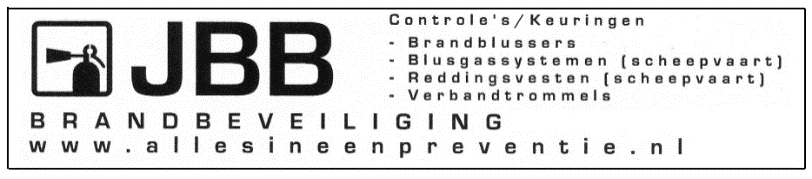 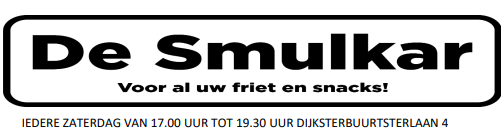 De laatste woensdag van juli ( i.v.m. vakantie ) GEEN doarpsmiel !